PRAPARE IMPLEMENTATION ASSESSMENTContact names and emails for implementations team:   Expectations of this meeting for organization:Expectations of this meeting for facilitator: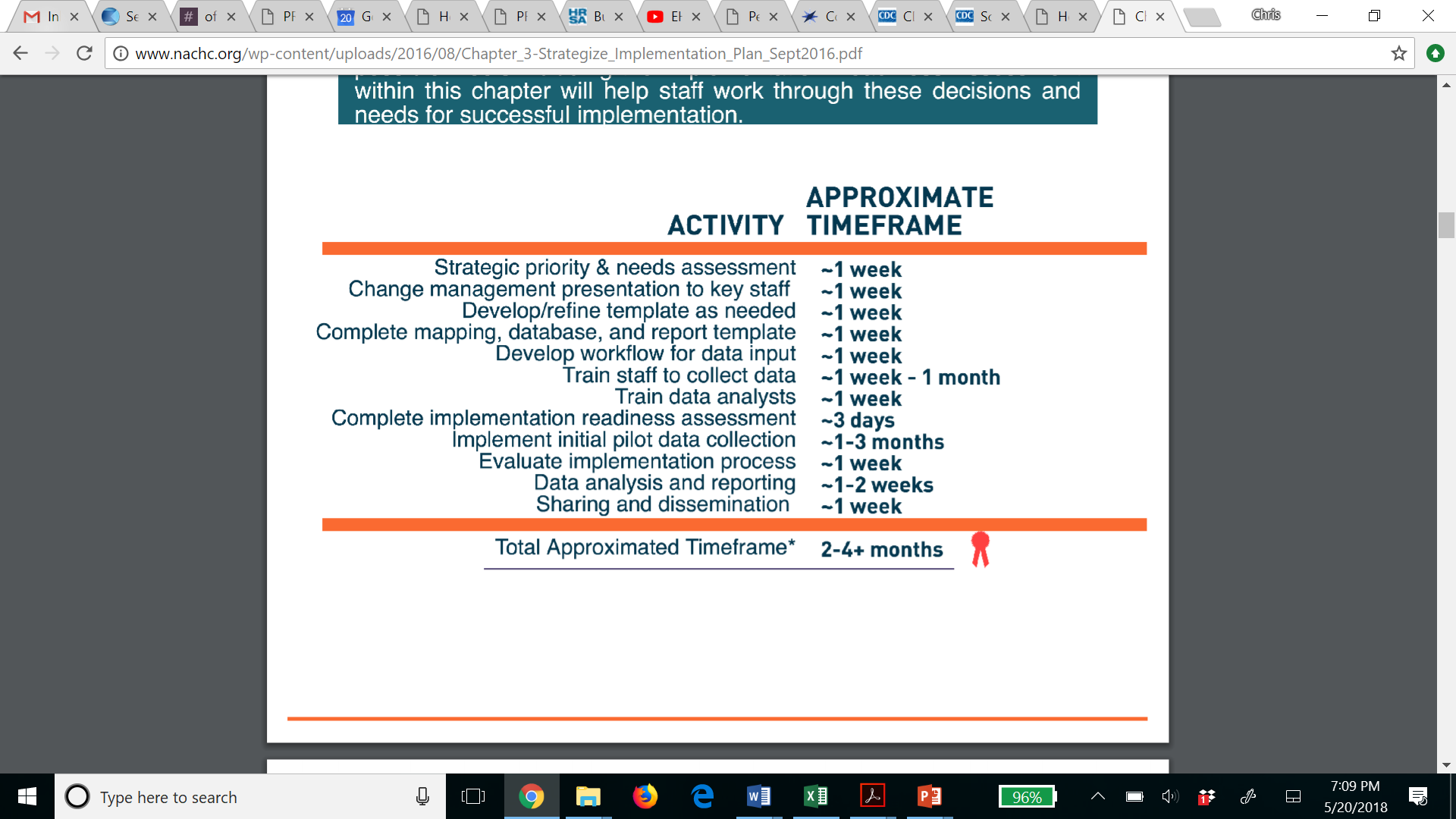 What are you most excited about in starting PRAPARE?What are the initiatives that relate to PRAPARE?What are the questions you are trying to answer?How will you use the data?Tell us more about population of focusWho will you be training?  How will you train the rest of the staff? (if applicable).  Facilitator or self-led training?Training will be working + didactic –parameters as far as when, length of training, & number of sessions?   How soon?Who do you want to be able to hear the different models and knowledge that Facilitator /NACHC has curated vs TTT?How will patients’ answers be documented?How often will questions be asked of patients?How will needs be communicated to other care team members and outside parties?How will referrals be tracked and completed?What support will be provided for staff as they address sensitive SDH?What are measures of success/KPIs for you in participating?What are characteristics of your organization that will facilitate PRAPARE implementation?  Hinder it?Tell us about your project management design for this?  How often are you meeting?How will communication flow?What would be the ideal way that you would handle check-ins and refreshers?  What modules/topics/format in a practice collaborative would best serve you?Who will be on your project/implementation team?Any risks or potential opposition/barriers you foresee?Module/TopicTimeActivity1A. What is PRAPARE? (Chapter 1)Why PRAPAREDepends on SDH knowledge level of staffWandering flip charts of alignment & how it helps1B. Asking questions & documentationEmpathic Inquiry(Chapter 4)2 rounds of role playing (before and after Hawaii video)1C. Project management (Chapter 3)Depends on if decisions made here or at leadership level2A. Messaging & communication (Chapter 2)Supporting staffSmall group brainstorm of audiences, methods of messaging, and start messages, finish messages as homeworkTBD2B. Addressing SDH Introduce matrix development – 1 or 2 SDH, offer to finish during training or they can do as homework3A. Using the data (Chapter 6 & 7)Depends on if decisions made here or at leadership level3B. Partners  (Chapter 8 & 9)Depends on if decisions made here or at leadership levelAll_Celebrate progress and decisions made during day/ training AND next stepsCommitments from staff